Soproni Egyetem, Lámfalussy Sándor Közgazdaságtudományi KarA tanulmány formai követelményeiA tanulmányokat maximum 20 oldal terjedelemben (A4 méret), MS Word formátumban, legkésőbb 2022. október12-ig a spek@uni-sopron.hu e-mail címre kérjük megküldeni. (Az üzenet tárgya az alábbi legyen: Paper, alulvonás, és a szerző(k) neve ékezet nélkül. Pl.: Paper_KissJanos)A cikkek kötelező szerkezete:Cím, szerző(k) – név, intézmény, beosztás, e-mail elérhetőségMagyar nyelvű absztrakt, maximum 5 kulcsszó, és maximum 5 JEL-kódAngol nyelvű absztrakt, maximum 5 kulcsszó, és maximum 5 JEL-kódBevezetés, célokA téma felvezetése, a vonatkozó szakirodalom bemutatása, értékeléseAz alkalmazott módszerekA téma tárgyalása/Kutatási eredményekKövetkeztetések/ÖsszefoglalóIrodalomjegyzék. Ha a felhasznált forrásművek DOI számmal rendelkeznek, kérjük azokat is feltüntetni (az ISBN vagy ISSN számon túl)!Az első oldalon tegye lábjegyzetbe a tanulmány elkészítésével kapcsolatos esetleges köszönetnyilvánításokat, információkat (a további lábjegyzeteket ezután kérjük folytatólagosan számozni).A bal oldali, a jobb oldali, az alsó és felső margó egyaránt 2,5 cm. A használandó betűtípus: Times New Roman, 12 pontos betűnagyság, 1,5 sorköz, sorkizárt igazítás.A fejezetek élén vastag betűs, az alfejezetek élén dőlt betűs címek álljanak így:1. fejezet1.1. alfejezet dőltenA szövegközi hivatkozások és a felhasznált irodalmak formai követelményei:A formai és irodalmi hivatkozásoknál alkalmazott stílus az APA. Lásd részletesen:http://ktk.nyme.hu/fileadmin/dokumentumok/ktk/GT/APA_referencing_guide.pdfA táblázatok formai követelményei:  1. táblázat: A táblázat neve félkövérrel  Forrás: Kovács (2015)Az ábrák formai követelményei: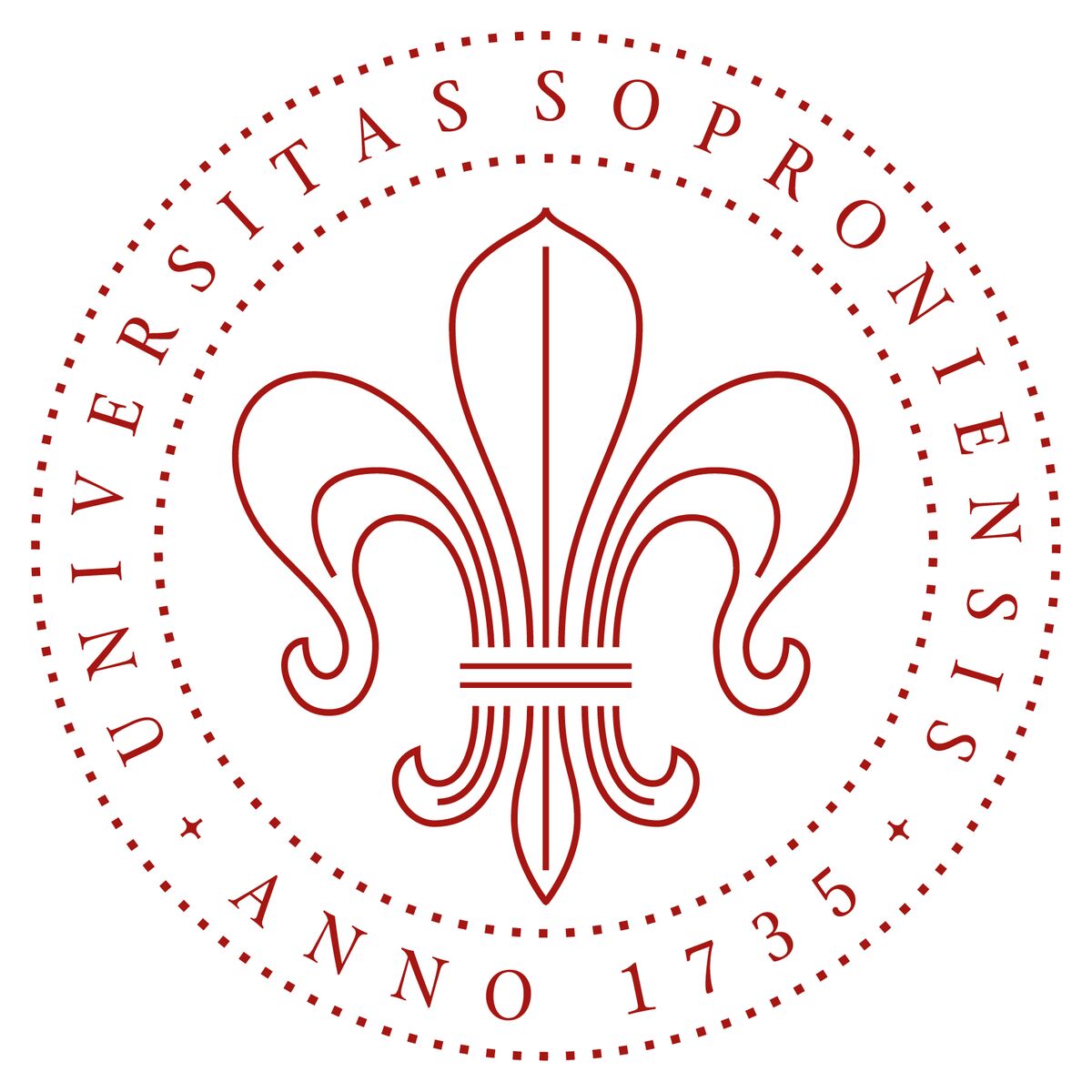 1. ábra: Az ábra neve félkövérrelForrás: Kovács (2015)A képletek formai követelményei:					(1)Fejléc félkövér betűvel középre rendezveFejléc félkövér betűvel középre rendezveOldalléc félkövér dőlt betűvel balra rendezveOldalléc félkövér dőlt betűvel balra rendezve